Contactgegevens schoolOnderwijskundig concept van de school Ambitie met betrekking tot passend onderwijs Waarde en TrotsFeiten en aantallen
Uitstroom van leerlingen naar SBO/SOExtra ondersteuning binnen de basisschoolBasisondersteuningNiveau van basisondersteuning  (zelfbeoordeling school) Extra OndersteuningOntwikkeling en ambitiesNaamBasisschool Atlantis Straat + huisnummerSchuitenhuisstraat 5Postcode en plaats1069 WK AmsterdamBrinnummer14 DPTelefoonnummer (algemeen)020-6670001E-mailadres (algemeen)Info@atlantis.nlBeschrijving van de specifieke invloed van het onderwijsconcept op de ondersteuningsmogelijkheden, wanneer dit essentieel of onderscheidend is.NB! Je kunt dit hier beschrijven of je neemt hier een link op naar bv. schoolgids of schoolplan waarin dit staat vermeld.Basisschool Atlantis richt zich in het onderwijs op het totale kind. We spelen steeds in op de natuurlijke behoefte aan zelfstandigheid, bewegingsdrang, de drang om samen te leren en de behoefte aan veiligheid en leiding. Zodoende willen we eraan bijdragen dat onze leerlingen zich in nauwe relatie met elkaar en met de hen omringende wereld ontwikkelen tot volledige mensen. We zijn een leef-werkgemeenschap waar leerkrachten, kinderen en ouders samenwerken. Iedere plek en iedere rol is waardevol en doet ertoe. We werken in stamgroepen, heterogene groepen, waarin kinderen de ruimte hebben om verschillende rollen te vervullen. Van de kinderen wordt veel zelfstandigheid gevraagd. Centraal staan onze vier basisactiviteiten: gesprek, spel, werk en viering, die in een ritmisch weekplan afwisselend aan bod komen.Beschrijving van ambities met betrekking tot passend onderwijs Zelf beschikken over de gelden voor extra ondersteuningEerder signaleren en intern begeleider inschakelenEerder externe hulp inschakelenSamenwerking met ouders intensiveren Eigen leerlijnen ontwikkelen voor moeilijk lerende kinderenPassend onderwijs inzichtelijk maken voor oudersBeschrijving van datgene rond passend onderwijs waar je als school trots op bent, waar je school door gekenmerkt wordt.We richten ons op het totale kind en kijken daarbij naar de individuele behoefte. We richten ons op de persoonlijke ontwikkeling van het kind, niet op de ontwikkeling van een kind in vergelijking met anderen. Daarbij draait het om samenleven: samen werken, spelen, spreken en vieren. We stimuleren de verantwoordelijkheid van kinderen; voor zichzelf en voor elkaar. Dit stelt ons in staat om in een breed scala aan onderwijsbehoeften te voorzien. Valkuil van deze kracht is dat we daarbij niet snel onze grenzen zien; we blijven zoeken naar mogelijkheden.  Een andere kracht is het stimuleren van zelf reflecterend vermogen, zowel bij de kinderen als bij de leerkrachten. Dit maakt dat ons passend onderwijs voortdurend in ontwikkeling is. Wat kunnen we al wel en wat nog niet? Op welke gebieden moeten we onze kennis en grenzen uitbreiden en wanneer juist niet? Wat kunnen we leren van onze eerdere ervaringen en hoe kunnen we die kennis delen? Deze vragen blijven we onszelf en elkaar stellen, om elke keer weer beter in staat te zijn een passend onderwijsaanbod te bieden. SchooljaarSchooljaarSchooljaarSchooljaarSchooljaarSchooljaarSchooljaarAantal leerlingen naar:2015/20162016/20172017/20182018/20192019/20202020/20212021/2022Speciaal basisonderwijs51111Aantal leerlingen naar: Speciaal onderwijs  vanwege1Visuele beperkingen (voorheen cluster 1)Taalontwikkelingsstoornissen en / of auditieve beperkingen (voorheen cluster 2)xLichamelijke beperkingen, zeer moeilijk lerenden, langdurig zieken of een combinatie daarvan (voorheen cluster 3)Psychiatrische problematiek en / of ernstige gedragsproblematiek (voorheen cluster 4)121SchooljaarSchooljaarSchooljaarSchooljaarSchooljaarSchooljaarSchooljaarAantal 2015/20162016/20172017/20182018/20192019/20202020/20212021/2022Leerlingen met een arrangement vanwege:  Visuele beperkingen (voorheen cluster 1) Taalontwikkelingsstoornissen en/ of auditieve beperkingen (voorheen cluster 2)11124Lichamelijke beperkingen, zeer moeilijk lerenden, langdurig zieken of een combinatie daarvan (voorheen cluster 3)Psychiatrische problematiek en / of ernstige gedragsproblematiek (voorheen cluster 4) lln met individueel arrangement41275groepsarrangementen12andersoortige inzet arrangement1Recente beoordeling van onze school vanuit de onderwijsinspectie. NB! Je kunt onderstaande (deel)gegevens invullen of je neemt een link op naar de beoordeling van inspectie.Beoordeling inspectie  (op basis van het inspectiekader vanaf augustus 2017)Beoordeling inspectie  (op basis van het inspectiekader vanaf augustus 2017)Beoordeling inspectie  (op basis van het inspectiekader vanaf augustus 2017)AlgemeenUit het overzicht in de bijlage valt op te maken dat op Basisschool Atlantis de kwaliteit van het onderwijs grotendeels op orde is. Zo zijn de resultaten aan het eind van de basisschool en tussentijds voldoende. Tijdens het bezoek heeft de inspectie kennisgenomen van de ontwikkelingen die buiten het beoordelingskader van de inspectie vallen, maar waar de school trots op is. Dit betreft met name de actief bij de school betrokken ouders en de lerende organisatie die de school samen met het team en ouders vormt. Uit het overzicht in de bijlage valt op te maken dat op Basisschool Atlantis de kwaliteit van het onderwijs grotendeels op orde is. Zo zijn de resultaten aan het eind van de basisschool en tussentijds voldoende. Tijdens het bezoek heeft de inspectie kennisgenomen van de ontwikkelingen die buiten het beoordelingskader van de inspectie vallen, maar waar de school trots op is. Dit betreft met name de actief bij de school betrokken ouders en de lerende organisatie die de school samen met het team en ouders vormt. OntwikkelpuntenEen verbeterpunt ligt bij de begeleiding en zorg. Een verbeterpunt ligt bij de begeleiding en zorg. Indicatoren m.b.t. specifieke leerlingondersteuning Indicatoren m.b.t. specifieke leerlingondersteuning Indicatoren m.b.t. specifieke leerlingondersteuning 2. Onderwijsproces2. Onderwijsproces2. Onderwijsproces2.4 (extra) ondersteuning: leerlingen die dat nodig hebben ontvangen extra ondersteuning en begeleiding2.4 (extra) ondersteuning: leerlingen die dat nodig hebben ontvangen extra ondersteuning en begeleiding2.5 samenwerking: de school werkt samen met relevante partners om het onderwijs voor haar leerlingen vorm te geven2.5 samenwerking: de school werkt samen met relevante partners om het onderwijs voor haar leerlingen vorm te geven3. Schoolklimaat3. Schoolklimaat3. Schoolklimaat3.2 ondersteunend en veilig schoolklimaat: de school kent een ondersteunend en stimulerend schoolklimaat.3.2 ondersteunend en veilig schoolklimaat: de school kent een ondersteunend en stimulerend schoolklimaat.4. Kwaliteitszorg en ambitie4. Kwaliteitszorg en ambitie4. Kwaliteitszorg en ambitie4.1 doelen, evaluatie en verbetering: het bestuur en zijn scholen hebben vanuit hun maatschappelijke opdracht doelen geformuleerd, evalueren regelmatig en systematisch de realisatie van die doelen en verbeteren op basis daarvan het onderwijs.4.1 doelen, evaluatie en verbetering: het bestuur en zijn scholen hebben vanuit hun maatschappelijke opdracht doelen geformuleerd, evalueren regelmatig en systematisch de realisatie van die doelen en verbeteren op basis daarvan het onderwijs.4.3 verantwoording en dialoog: het bestuur en zijn scholen leggen intern en extern toegankelijk en betrouwbaar verantwoording af over ambities, doelen en resultaten.4.3 verantwoording en dialoog: het bestuur en zijn scholen leggen intern en extern toegankelijk en betrouwbaar verantwoording af over ambities, doelen en resultaten.Datum van vaststellen door inspectieDatum van vaststellen door inspectieHuidige situatieIn ontwikkeling, beginfaseIn ontwikkeling, volop mee bezigIn samenwerk-ing met:Nemen we mee in schoolplan / jaarplan, 
in schooljaar…De school monitort de leer-en sociaal/emotionele ontwikkeling van leerlingen gedurende de gehele schoolse periode.Dmv ZienDe school is in staat om leerlingen met een extra ondersteuningsbehoefte op verschillende leergebieden en de sociaal/emotionele ontwikkeling vroegtijdig te signaleren.xSchoolplan 2019/2023De school heeft goed bruikbare protocollen op gebied van ernstige leesproblemen/dyslexie. De protocollen worden toegepast.xSchoolplan 2019/2023De school heeft goed bruikbare protocollen op het gebied van ernstige reken-wiskunde problemen / dyscalculie. De protocollen worden toegepastProtocol aanwezigxSchoolplan 2019/2023De school heeft goed bruikbare protocollen voor medisch handelen en veiligheid. De protocollen worden toegepast. xSchoolplan 2019/2023De school heeft een heldere en adequate ondersteuningsstructuur binnen de school ingericht, herkenbaar voor medewerkers en ouders.xSchoolplan 2019/2023De school is in staat om handelingsgericht te denken, te handelen, te arrangeren of te verwijzen waarbij het cyclisch proces van haalbare doelen stellen, planmatig uitvoeren en gerichte evalueren centraal staat. Deze met name HGW.x2019/2020De leerkrachten zijn in staat om de belemmerende en stimulerende factoren die van invloed zijn op de ontwikkeling van een leerling, te kunnen herkennen, maar vooral ook gebruiken om resultaatgerichte ondersteuning te kunnen inzetten.xSchoolplan 2019/2023De school is in staat om door vroegtijdig lichte ondersteuning in te zetten, sociaal emotionele problemen van leerlingen klein te houden of zodanig te begeleiden dat zij kunnen (blijven) profiteren van het onderwijsaanbod.In ordeDe school heeft een goede samenwerkingsrelatie met ouders daar waar het leerlingen met een extra onderwijsbehoefte betreft.xSchoolplan 2019/2023De school heeft een goede samenwerkingsrelatie met de voorschool, gericht op het realiseren van een doorgaande lijn en een warme overdracht van de leerlingen naar de basisschool.xSchoolplan 2019/2023Bij uitstroom naar VO, tussentijdse uitstroom naar een andere basisschool of SBO/SO is er sprake van zorgvuldige overdracht van de leerling (-gegevens) naar de andere school.In ordeDe school werkt krachtig samen met ketenpartners, zoals jeugdhulpverlening, het S(B)O, de steunpunten die belast zijn met het arrangeren van extra ondersteuning, e.a. om leerlingen ondersteuning te bieden, waardoor zij zich kunnen blijven ontwikkelen. xSchoolplan 2019/2023OmstandighedenVoorbeelden Stimulerende factoren Belemmerende factorenGebouw Aanpassingen lift / toilet, aparte ruimtes, bereikbaarheidAanwezigheid lift Drempelvrije lokalen Aangepast toiletAandacht en tijd Beschikbare extra menskracht, structureel ingeroosterde kindgesprekken, combinatiegroepen, groepsgrootte etc.)Kleine groepenLeerkracht besteedt aandacht en zorg aan het respecteren van verschillenOnderlinge acceptatie onder leerlingen is grootOuders zijn welkom in de schoolVeel tijd en aandacht voor één leerling kan ten koste gaan van andere leerlingenAndere leerlingen kunnen gehinderd worden in hun concentratieWelbevinden van andere leerlingen kan in gevaar komenTijdsinvestering van leerkrachtKlein team, veel taken voor leerkrachten, weinig mogelijkheid tot specialisatieSchoolomgeving Buitenspeelmogelijkheden,  Verkeer rondom de schoolEr is veel ruimte om te spelen rondom de schoolEr is een kinderboerderij in de buurtBibliotheek en theater dichtbijGoede bereikbaarheid met openbaar vervoerBuitenomgeving is groen, niet altijd rolstoel toegankelijkWaterkant is vanaf plein voor groep 3 t/m 8 vrij toegankelijk
Leerling populatieSpecifieke kenmerken vanuit voedingsgebied, taalachterstand, SES, armoedeDiversiteit, van en met elkaar lerenGrotere gezinnenLeerlingaantal is laag, kan in de toekomst van invloed zijn op de samenstelling van groepen.Sociaal-economisch zwakke wijkGrote groep NT-2 leerlingen met zwakke beheersing van NederlandsTeamfactorenSpecifieke inhoudelijke teamontwikkeling, scholing, teamsamenstelling, wisselingen Er is sprake van goede samenwerking binnen het teamTeam is in staat intern creatieve oplossingen te bedenken Veel wisseling van personeel de afgelopen jaren (ook in directie)Door daling van het leerlingenaantal kunnen we minder personeel inzetten voor ondersteuningDoor personeelstekort regelmatig inzet van personeel via detacheringsbureaus, dit zet de schoolontwikkeling onder druk.Klein team, beperkte achtervang, werkdrukWeinig teamleden met Jenaplankennis en -ervaring Leerkrachtfactoren Specialisaties, (te verwachten) uitval, wisselingen) Teamleden zijn zeer betrokken bij de school en de kinderenTeamleden staan open voor de eigenheid van kinderenLeerkrachten geven positieve feedback Weinig tijd voor veel takenWeinig specialisatieEnkele leerkrachten hebben nog weinig ervaringEr is beperkt kennis van OPP en arrangementenWijkgerichte samenwerkingMogelijkheden rondom kennisdeling, bereidheid / afspraken tot onderlinge overname van leerlingen wanneer nodigNauwe samenwerking met OKTSamenwerking in Wijknetwerk Passend onderwijsHulpverleners wisselen veelvuldig, waardoor samenwerking vaak onderbroken wordtMogelijkheden inzet extra ondersteuningOrganisatie van extra ondersteuning / arrangementen, bekostigingSamenwerking met OKA in de schoolOndersteuning van onderwijs assistentenplusgroepDoor daling leerlingenaantal minder inzet van ondersteuning mogelijkWachtlijsten bij JGGZWachtlijsten logopedieAndersWelke structurele voorzieningen zijn binnen de school aanwezig t.b.v. leerlingen met specifieke onderwijsbehoeften?Bijvoorbeeld: begeleider passend onderwijs / OKA / OKT / Psychologen / HB coördinatoren / verrijkingsgroepen / aanbod voor leerlingen die uitstromen naar praktijkonderwijs /  experts master SEN / trainingen op sociaal emotioneel vlak / ondersteuning bij dyslexie, dyscalculie fysiotherapeut / logopedie / steunpunt autisme Werkwijze HGW: analyseren en in kaart brengen van onderwijsbehoeften,  leerlingbesprekingOndersteuning voor leerlingen met leesproblemen en/of dyslexie: dyslexiesoftware, vergroting werk/toetsen, voorlezen toetsenPlusgroepwerkSchool heeft een deel van het passend onderwijsbudget ingezet voor  een onderwijsassistentEr is een goed gevulde orthotheek.
School beschikt over diverse ondersteuningsmiddelen: koptelefoons, friemelattributen,  wiebelkussens ed.Welke vaste samenwerkingspartners kent de school, wanneer het gaat om leerlingen met specifieke onderwijsbehoeften? Meerdere keuzes mogelijkOntwikkelpunten op gebied van de basiskwaliteit en de basisondersteuning (t.a.v. ontwikkeling van de leerling en m.b.t. Handelingsgericht werken) binnen de school. Beter zicht krijgen op de ondersteuningsbehoefte van leerlingenMeer leerlingen kunnen bedienen met een specifieke onderwijsbehoefteKennis van leerkrachten m.b.t. leerproblemen en stoornissen uitbreidenLeerkrachten meer inzicht geven in wat zij kunnen verwachten van leerlingen met een extra onderwijsbehoeftePlanmatig handelingsgericht en opbrengstgericht werken optimaliserenProtocol dyscalculie implementerenSociaal veiligheidsplan aanvullenVertaling van ontwikkelpunten en ambities naar schoolplan en jaarplanning – korte aanduiding / verwijzing / evt. link naar schoolplan/jaarplan.Zie hiervoor ons schoolplan (2019-2023) en jaarplan, dat op school ter inzage ligt.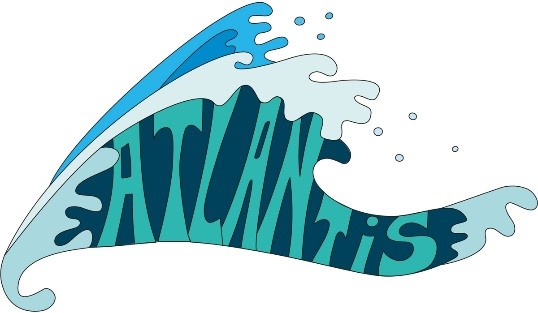 